This checklist is to be used as a guide only and to help prepare for COVID-19 in the community and can be used as evidence for accreditation and quality improvement activities.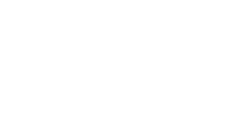 Digital HealthV2: 09/11/2021If you require further assistance, please contact us: DigitalHealth@ourphn.org.auTaskDetailsDetailsSecure Transfer Service (STS) Address BookAccess to electronic communications with Queensland Health including GP Smart Referrals (Currently available in Central Queensland and the Sunshine Coast) and the Health Provider Portal.Consider:Update if GP practicing location has changedResources:STS AddressBook update formAccess to electronic communications with Queensland Health including GP Smart Referrals (Currently available in Central Queensland and the Sunshine Coast) and the Health Provider Portal.Consider:Update if GP practicing location has changedResources:STS AddressBook update formHealth Provider Portal (The Viewer)Online access to patient healthcare information from Queensland’s public hospital.Please note, AHPRA registered health professionals require a QGov account to access the Health Provider Portal.Benefits:Quick access to:Discharge summariesED presentationsInvestigationsResources:Register for Health Provider PortalRegister for QGovOnline access to patient healthcare information from Queensland’s public hospital.Please note, AHPRA registered health professionals require a QGov account to access the Health Provider Portal.Benefits:Quick access to:Discharge summariesED presentationsInvestigationsResources:Register for Health Provider PortalRegister for QGovHealth Provider Portal (The Viewer)Person responsible:Comments and completion date:Health Provider Portal (The Viewer)Pathology E- orderingElectronic ordering of pathology (also referred to as eOrders) is the process of electronically transferring the data from the ordering site to the pathology provider All healthcare providers have access.Benefits:The highest level of clinical safety and data integrityWorkflow efficiencies that are intuitive, save time and reduce errorsConfidence in the privacy and security of transmitted patient dataA single channel through which requests and results are sent or receivedConsider:Contacting Practice software vendor for upgrade versionenabling main pathologies companies into systemcontact preferred pathology provider to ensure e-ordering enabledElectronic ordering of pathology (also referred to as eOrders) is the process of electronically transferring the data from the ordering site to the pathology provider All healthcare providers have access.Benefits:The highest level of clinical safety and data integrityWorkflow efficiencies that are intuitive, save time and reduce errorsConfidence in the privacy and security of transmitted patient dataA single channel through which requests and results are sent or receivedConsider:Contacting Practice software vendor for upgrade versionenabling main pathologies companies into systemcontact preferred pathology provider to ensure e-ordering enabledContact your pathology provider to arrange set up.Not all pathology providers offer electronic ordering functionality.Resources:Information on e-requestingContact your pathology provider to arrange set up.Not all pathology providers offer electronic ordering functionality.Resources:Information on e-requestingPerson responsible:Comments and completion date:Electronic PrescriptionElectronic Prescribing provides an option for prescribers and their patients to use an electronic prescription as an alternative to paper prescriptions.Benefits:All medicines can be prescribed using an electronic prescriptionMay reduce prescribing and dispensing errorsSupports electronic medication charts in hospitals and residential aged care facilitiesRemoves the need for handling and storing a physical paper prescriptionSupports digital health services such as telehealth services to ensure continuity of patient careMaintains patient privacy and integrity of personal informationConsider:contact software provider to enable e-prescribingall healthcare providers have access and confident usingResources:Setting up electronic prescribing RACGP electronic prescribingElectronic Prescribing provides an option for prescribers and their patients to use an electronic prescription as an alternative to paper prescriptions.Benefits:All medicines can be prescribed using an electronic prescriptionMay reduce prescribing and dispensing errorsSupports electronic medication charts in hospitals and residential aged care facilitiesRemoves the need for handling and storing a physical paper prescriptionSupports digital health services such as telehealth services to ensure continuity of patient careMaintains patient privacy and integrity of personal informationConsider:contact software provider to enable e-prescribingall healthcare providers have access and confident usingResources:Setting up electronic prescribing RACGP electronic prescribingElectronic PrescriptionPerson responsible:Comments and completion date:Electronic PrescriptionMy Health RecordMy Health Record is a secure online summary of an individual’s health information.Benefits:timely access to patient recordssupports digital health services such as telehealth services to ensure continuity of patient careavoid duplication of servicesimprove patient outcomesConsider:All healthcare providers have accessUpdate patients shared health summariesMy Health Record is a secure online summary of an individual’s health information.Benefits:timely access to patient recordssupports digital health services such as telehealth services to ensure continuity of patient careavoid duplication of servicesimprove patient outcomesConsider:All healthcare providers have accessUpdate patients shared health summariesResources:Registration overviewOnline trainingResources:Registration overviewOnline trainingResources:Registration overviewOnline trainingPerson responsible:Comments and completion date:Comments and completion date:Q-ScriptMandatory read-only platform that provides doctors, other prescribers and pharmacists monitored medicine prescription information at the point of care.Consider:Registering all practitioners with QScriptSave below resources on each workstationResources:QScript Practitioner RegistrationNew medicines, poisons and pest management regulatory frameworkReal-Time Reporting of Monitored MedicinesQScript Learning PortalMandatory read-only platform that provides doctors, other prescribers and pharmacists monitored medicine prescription information at the point of care.Consider:Registering all practitioners with QScriptSave below resources on each workstationResources:QScript Practitioner RegistrationNew medicines, poisons and pest management regulatory frameworkReal-Time Reporting of Monitored MedicinesQScript Learning PortalMandatory read-only platform that provides doctors, other prescribers and pharmacists monitored medicine prescription information at the point of care.Consider:Registering all practitioners with QScriptSave below resources on each workstationResources:QScript Practitioner RegistrationNew medicines, poisons and pest management regulatory frameworkReal-Time Reporting of Monitored MedicinesQScript Learning PortalQ-ScriptPerson Responsible:Comments and completion date:Comments and completion date:Q-ScriptTeleHealthConsultation with a healthcare provider via phone or video call:Our PHN provides free access to the Health Direct VideoCall platform. Benefits:Improve patient access to healthcareMaintaining safety of staff and patientsContinuity of careSupports staff working from home arrangementsConsider:Options of telehealth providers/servicesResources:Health DirectACRRM education module on telehealthConsultation with a healthcare provider via phone or video call:Our PHN provides free access to the Health Direct VideoCall platform. Benefits:Improve patient access to healthcareMaintaining safety of staff and patientsContinuity of careSupports staff working from home arrangementsConsider:Options of telehealth providers/servicesResources:Health DirectACRRM education module on telehealthConsultation with a healthcare provider via phone or video call:Our PHN provides free access to the Health Direct VideoCall platform. Benefits:Improve patient access to healthcareMaintaining safety of staff and patientsContinuity of careSupports staff working from home arrangementsConsider:Options of telehealth providers/servicesResources:Health DirectACRRM education module on telehealthTeleHealthPerson responsible:Person responsible:Comments and completion date:TeleHealthHealth PathwaysHealthPathways is an online manual used by clinicians to help make assessment, management and request/referral decisions to assist in patient care. Request pages are localised to reflect services both local and out of town, to best suit patient needs.Benefits:aware of services being on holdaccess to credible, best practice guidelinesConsider:regular connection for updated changes in covid-19 protocols/criteriasave Health Pathways website on all workstationscontacting PHN for demonstation Resources:Central Queensland HealthPathwaysUsername: uscentralqldPassword: pwcentralqld Wide Bay HealthPathwaysUsername: userwbPassword: pwwbSunshine Coast & Gympie HealthPathwaysUsername: userscPassword: pwscContact: healthpathways@ourphn.org.auHealthPathways is an online manual used by clinicians to help make assessment, management and request/referral decisions to assist in patient care. Request pages are localised to reflect services both local and out of town, to best suit patient needs.Benefits:aware of services being on holdaccess to credible, best practice guidelinesConsider:regular connection for updated changes in covid-19 protocols/criteriasave Health Pathways website on all workstationscontacting PHN for demonstation Resources:Central Queensland HealthPathwaysUsername: uscentralqldPassword: pwcentralqld Wide Bay HealthPathwaysUsername: userwbPassword: pwwbSunshine Coast & Gympie HealthPathwaysUsername: userscPassword: pwscContact: healthpathways@ourphn.org.auHealth PathwaysPerson responsible:Comments and completion date:Health PathwaysSecure messagingSecure messaging is the preferred way of communicating clinical information between healthcare providers.Benefits:Enhanced privacy and securityImproved clinical care and coordination of careStreamlined administrative processesIntegration with softwareImproved patient matchingAbility to check audit trailReduced use of paperCost effectivenessTime-savingConsider:All healthcare providers have accessResources:Secure MessagingSecure messaging is the preferred way of communicating clinical information between healthcare providers.Benefits:Enhanced privacy and securityImproved clinical care and coordination of careStreamlined administrative processesIntegration with softwareImproved patient matchingAbility to check audit trailReduced use of paperCost effectivenessTime-savingConsider:All healthcare providers have accessResources:Secure MessagingPerson responsible:Person responsible:Comments and completion date:Check In QLD appA digital COVID-19 contact register system, not mandatory for general practice.Benefit:Efficient contact tracing non-patient attendees if required.Resources:Check In QLD appA digital COVID-19 contact register system, not mandatory for general practice.Benefit:Efficient contact tracing non-patient attendees if required.Resources:Check In QLD appA digital COVID-19 contact register system, not mandatory for general practice.Benefit:Efficient contact tracing non-patient attendees if required.Resources:Check In QLD appCheck In QLD appPerson responsible:Comments and completion date:Comments and completion date:Check In QLD appIT and communication systemsConsider:Clinical Software:Contacting IT provider and ensure latest updates are scheduledChecking processes to ensure that all patient demographic data is updated if neededEnsuring practice and providers are set up to use My Health Record Online Booking Systems/SMS RecallEnsuring updates are completed (E.G. HotDocs, AutoMed) Communications:Contacting IT for routine maintenance and inform of potential increased use of systems, including after-hours/weekendsReviewing scheduled backup times will not interfere with increased or changing clinic timesContacting internet/NBN/phone companies to ensure updates or scheduled maintenance will not interfere with practice systemsInforming phone/internet companies of increased use of systemsOrganising IT (visual and audio equipment)All healthcare providers have accessConsider:Clinical Software:Contacting IT provider and ensure latest updates are scheduledChecking processes to ensure that all patient demographic data is updated if neededEnsuring practice and providers are set up to use My Health Record Online Booking Systems/SMS RecallEnsuring updates are completed (E.G. HotDocs, AutoMed) Communications:Contacting IT for routine maintenance and inform of potential increased use of systems, including after-hours/weekendsReviewing scheduled backup times will not interfere with increased or changing clinic timesContacting internet/NBN/phone companies to ensure updates or scheduled maintenance will not interfere with practice systemsInforming phone/internet companies of increased use of systemsOrganising IT (visual and audio equipment)All healthcare providers have accessConsider:Clinical Software:Contacting IT provider and ensure latest updates are scheduledChecking processes to ensure that all patient demographic data is updated if neededEnsuring practice and providers are set up to use My Health Record Online Booking Systems/SMS RecallEnsuring updates are completed (E.G. HotDocs, AutoMed) Communications:Contacting IT for routine maintenance and inform of potential increased use of systems, including after-hours/weekendsReviewing scheduled backup times will not interfere with increased or changing clinic timesContacting internet/NBN/phone companies to ensure updates or scheduled maintenance will not interfere with practice systemsInforming phone/internet companies of increased use of systemsOrganising IT (visual and audio equipment)All healthcare providers have accessIT and communication systemsPerson responsible:Comments and completion date:Comments and completion date:IT and communication systemsOther considerationsConsider:Assigning a digital health championEnsuring relevant staff know passwords to programs/softwareConsider:Assigning a digital health championEnsuring relevant staff know passwords to programs/softwareConsider:Assigning a digital health championEnsuring relevant staff know passwords to programs/software